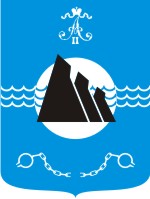 ФИНАНСОВОЕ УПРАВЛЕНИЕГОРОДСКОГО ОКРУГА«АЛЕКСАНДРОВСК-САХАЛИНСКИЙ РАЙОН»П  Р  И  К  А  З   № 97г. Александровск-Сахалинский                                                                          «30» декабря 2020О внесении антикоррупционной оговорки в должностные инструкции работников В целях предупреждения коррупционных правонарушений в финансовом управлении ГО «Александровск-Сахалинский район», в рамках выполнения антикоррупционных мероприятий, -ПРИКАЗЫВАЮ:С 30.12.2020г. специалисту 1 разряда – Игнашевой А.В. дополнить должностные инструкции работников пунктом 7 следующего содержания:«7. АНТИКОРРУПЦИОННАЯ ОГОВОРКА7.1. При исполнении своих должностных обязанностей работник обязуется соблюдать антикоррупционную политику финансового управления (далее – антикоррупционная политика), направленную на профилактику коррупции в управлении и получении сведений о возможных фактах коррупционных правонарушений. Под действием антикоррупционной политики подпадают все работники управления, находящиеся в трудовых отношениях, вне зависимости от занимаемой должности и выполняемых функций. 7.2. В целях предупреждения и профилактики коррупции работник обязуется не совершать коррупционных правонарушений, т.е. - не давать взятки (не оказывать посредничество во взяточничестве), не злоупотреблять полномочиями, не участвовать в коммерческом подкупе либо ином противоправном использовании своего должностного положения вопреки законным интересам начальника управления в целях безвозмездного или с использованием преимуществ получения выгоды в виде денег, ценных бумаг, иного имущества, в том числе имущественных прав, работ или услуг имущественного характера, в свою пользу или в пользу других лиц либо для оказания влияния на действия или решения каких-либо лиц (в т.ч. - должностных) и/или органов для получения неосновательных преимуществ, достижения иных противоправных целей. 7.3. Работник обязан незамедлительно уведомить начальника управления/ лицо, ответственное за профилактику коррупционных и иных правонарушений в случае обращения к нему каких-либо лиц в целях склонения его к совершению коррупционных правонарушений, а также в случае, если станет известно, что от имени начальника управления осуществляется организация (подготовка) и/или совершение коррупционных правонарушений.7.4. Работник обязан принимать меры по недопущению любой возможности возникновения конфликта интересов в понимании антикоррупционной политики и законодательства РФ и незамедлительно уведомить начальника управления/ лицо, ответственное за профилактику коррупционных и иных правонарушений о возникшем конфликте интересов или о возможности его возникновения, как только ему станет об этом известно. Соблюдать ограничения и запреты, установленные законодательством о муниципальной службе и антикоррупционным законодательством. 7.5. Работник должен знать о возможности привлечения в установленном законодательством РФ порядке к дисциплинарной, административной, гражданско-правовой и/или уголовной ответственности за нарушение антикоррупционных требований, предусмотренных законодательством РФ, а также антикоррупционной политикой.»2. Контроль за исполнением настоящего приказа оставляю за собой.Начальник финансового управления городского округа«Александровск-Сахалинский район»                                                                     С.М. Царева